THE EFFECTIVENESS OF EXTENSIVE READING ACTIVITY IN IMPROVING READING COMPREHENSION( An Experimental Research at the Third Grade of MTs Daarunnadwah Kramatwatu Serang )A PAPERSubmitted to the Department of English Education, The Faculty of Education and Teacher Training as a Partial Fulfillment of the Requirements for Sarjana Degree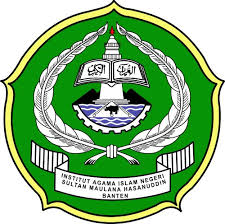 By:AYATULLAH FIRMANSYAHSRN: 102300987ENGLISH EDUCATION DEPARTMENT FACULTY OF EDUCATION AND TEACHER TRAINING THE STATE INSTITUTE FOR ISLAMIC STUDIES “SULTAN MAULANA HASANUDDIN” BANTEN2015 A.D / 1436 A.H